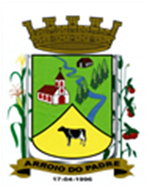 ESTADO DO RIO GRANDE DO SULPREFEITURA DE ARROIO DO PADREGABINETE DO PREFEITOLEI Nº 2.598 DE 24 DE JANEIRO DE 2024.Autoriza o Município de Arroio do Padre, Poder Executivo, a contratar servidor por tempo determinado para atender a necessidade de excepcional interesse público para o cargo de Professor de Atendimento Educacional Especializado.O Vice Prefeito Municipal no Exercício do Cargo de Prefeito de Arroio do Padre, RS, Sr. Edegar Henke, faz saber que a Câmara de Vereadores aprovou e eu sanciono e promulgo a seguinte Lei.                                                                                       Art. 1º A presente Lei trata da contratação por tempo determinado de servidor que desempenhará suas funções junto a Secretaria Municipal de Educação, Cultura, Esporte e Turismo.Art. 2º Fica autorizado o Município de Arroio do Padre, Poder Executivo, a contratar servidor pelo prazo de 11 (onze) meses, para desempenhar a função de Professor de Atendimento Educacional Especializado, junto a Secretaria Municipal de Educação, Cultura, Esporte e Turismo, conforme quadro abaixo:§1º Fica autorizado o Poder Executivo a realizar nova contratação pelo período remanescente, no caso de desistência ou rescisão antecipada do contrato temporário e desde que persista a justificativa da necessidade da contratação.§2º Cessada a necessidade que motivou a contratação, estará a Administração Municipal autorizada a promover rescisão do contrato, ainda que antes da data prevista para o seu término, sem que disto decorra qualquer obrigação de indenização a seu ocupante.Art. 3º As especificações funcionais e a descrição sintética das atribuições do cargo a ser desenvolvido e requisitos para o provimento, estão contidos no Anexo I da presente Lei.  Art. 4º A forma de contratação será realizada em caráter administrativo, tendo o contratado os direitos e deveres, estabelecidos no Regime Jurídico, aplicável aos servidores municipais, e será realizado processo seletivo simplificado.Art. 5º Constatada a necessidade de atendimento à população e relevante interesse público, poderá o contratado de conformidade com a presente Lei, realizar serviço extraordinário com a devida autorização e justificativa da Secretaria a qual está vinculado.Art. 6º O recrutamento, a seleção e a contratação do servidor será de responsabilidade da Secretaria Municipal de Administração, Planejamento, Finanças, Gestão e Tributos, cabendo a Secretaria Municipal de Educação, Cultura, Esporte e Turismo a execução e fiscalização do contrato celebrado.  Art. 7º Ao servidor contratado por esta Lei, aplicar-se-á o Regime Geral de Previdência Social.Art. 8º As despesas decorrentes desta Lei correrão por conta de dotações orçamentárias específicas.Art. 9º Esta Lei entra em vigor na data de sua publicação. Arroio do Padre, 24 de janeiro de 2024.__________________________Edegar Henke Vice Prefeito no Exercício do Cargo de PrefeitoANEXO I - LEI Nº 2598/2024CARGO: Professor de Atendimento Educacional Especializado (AEE)ATRIBUIÇÕES:DESCRIÇÃO SINTÉTICA: Planejar e ministrar aulas de atendimento educacional especializado (AEE) nas Escolas Municipais de Educação Infantil e Ensino Fundamental.DECRIÇÃO ANALÍTICA: Elaborar, executar e avaliar o Plano Educacional Individualizado (PEI) do aluno público alvo da Educação Especial/Educação Inclusiva; definir o cronograma e as atividades do atendimento do aluno; planejar e ministrar aulas e atividades lúdico-educativas na Educação Infantil e Ensino Fundamental; integrar as diversas áreas do conhecimento e aspectos da vida cidadã com conceitos básicos para a construção de conhecimentos e valores, em um contexto lúdico e prazeroso; estimular o desenvolvimento das diferentes formas de linguagem e da criatividade infantil, através de atividades múltiplas; desenvolver e promover práticas que permitam a integração entre os aspectos físicos, emocionais, afetivos, cognitivo/linguísticos e sociais da criança, entendendo que ela é um ser completo, total e indivisível; organizar as estratégias pedagógicas e identificar e produzir os recursos acessíveis; ensinar e desenvolver as atividades próprias do AEE com coparticipação com os demais profissionais da Educação Especial/Educação Inclusiva, tais como: estudo da LIBRAS, do sistema de leitura e escrita Braille, Orientação e mobilidade - OM, Língua Portuguesa para alunos surdos - L2, informática acessível, Comunicação Alternativa e Aumentativa - CAA, atividades de desenvolvimento das habilidades mentais superiores e atividades de adequação e enriquecimento curricular; acompanhar a funcionalidade e usabilidade dos recursos de tecnologia assistiva na sala de aula comum e ambientes escolares; articular com os professores das classes comuns, nas diferentes etapas, modalidades e níveis de ensino; orientar os professores do ensino regular e as famílias sobre os recursos utilizados pelo aluno; atender pais, estudantes e comunidade em geral, esclarecendo dúvidas, expondo as regras da escola, os direitos e deveres dos educandos, conforme o Regimento Escolar e o Estatuto da Criança e do Adolescente; executar outras atividades correlacionadas com as tarefas acima descritas.Condições de Trabalho:a) Carga horária semanal de: 20 (vinte) horas semanais	Requisitos para preenchimento do cargo:a) Idade: mínima de 18 anosb) Formação: Graduação em licenciatura e especialização em educação especial, com no mínimo 360h, devidamente registrados e fornecidos por instituição reconhecida pelo Ministério da Educação ou Graduação em educação especial, em instituição reconhecida pelo Ministério da Educação.Nº de CargosDenominaçãoRemuneração MensalCarga Horária Semanal01 profissionalProfessor de Atendimento Educacional EspecializadoR$ 2.128,0520 horas